Weekplanning 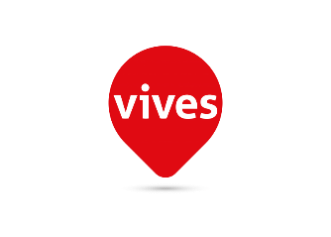 MaandagDinsdagWoensdagDonderdagVrijdagZaterdagZondag06.00 06.00 07.00 07.00 08.00 08.00 09.00 09.00 10.00 10.00 11.00 11.00 12.00 12.00 13.00 13.00 14.00 14.00 15.00 15.00 16.00 16.00 17.00 17.00 18.00 18.00 19.00 19.00 20.00 20.00 21.00 21.00 22.00 22.00 